Il Comitato Regionale considerata la grande importanza del tema di cui all’oggetto ed alle scadenze ormai prossime di certi adempimenti, ha inteso allargare a tutte le Società della Regione l’incontro, previsto a Modena, che si terrà Martedì 26 Marzo p.v. alle ore 18,30 con il seguente o.d.g.:Incontro a tema “La nuova riforma del Tesseramento atleti”, con relatori:Davide Angelo Anzalone, Consigliere Federale;Stefano Telese, Responsabile Settore Tesseramento FIPAV.Vista l’importanza e la possibilità di raggiungere il maggior numero di Società dell’intera Regione l’incontro verrà svolto anche in modalità on-line.Il link da utilizzare è il seguente:Argomento: La nuova riformaOra 26 Marzo 2024 – 18,30Entra in Zoom Riunionehttps://us06web.zoom.us/j/88937709056ID riunione: 889 3770 9056Prevedendo una grande partecipazione in modalità on line da parte delle Società, alfine di evitare confusione e di tralasciare argomenti rilevanti, per i partecipanti in videoconferenza la chat sarà disabilitata e non ci sarà possibilità di intervenire in diretta.Eventuali domande e chiarimenti potranno essere presentati tramite e-mail all’indirizzo emiliaromagna@federvolley.it entro e non oltre le ore 12,00 del giorno 25 Marzo p.v.Le domande pervenute con questa modalità saranno sottoposte ai relatori, che forniranno risposta nel corso della riunione.Cordiali saluti. 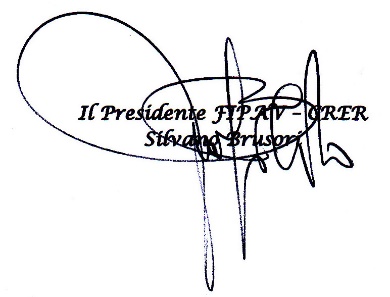 Prot . n.56/24/presBologna,20 marzo 2024Spett.lie p.c.Spett.lie p.c.Società dell’Emilia-RomagnaPresidenti CT Fipav Emilia-RomagnaSocietà dell’Emilia-RomagnaPresidenti CT Fipav Emilia-RomagnaOggetto:Incontro con Società sul tema “La Nuova riforma Tesseramento Atleti” Incontro con Società sul tema “La Nuova riforma Tesseramento Atleti” 